Op  om  zijn op de plaats van de werken bijeengekomen:aan de ene kant de aanbestedende overheid vertegenwoordigd door: en bijgestaan door de ontwerper(s): aan de andere kant de aannemer: in aanwezigheid van de afgevaardigde van Wonen in Vlaanderen:   de termijn om tot de oplevering over te gaan verstreek op   de brief waarbij de aannemer de definitieve oplevering van deze werken heeft aangevraagd was gedateerd op Doordat de bovenvermelde ontwerper een gunstig advies gaf, staan wij voor deze werken de definitieve oplevering toe, onder voorbehoud van de waarborgen van bepaalde duur, vastgesteld bij de wet, de bestekken, de plannen, de beschrijvingen en de andere documenten die het opdrachtcontract uitmaken.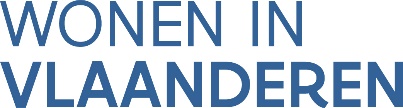 Erkenningsnummer:SHM:Dossiernummer:Aandeel:VM/B gecombineerd dossier: Project:DO1 2017Aannemer:PROCES-VERBAAL VAN DE DEFINITIEVE OPLEVERING(artikel 92 §3 van het Koninklijk Besluit van 14 januari 2013)De ontwerperDe aannemerDe aanbestedende overheidDe aanbestedende overheidDe aanbestedende overheid